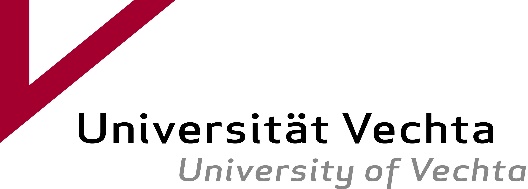 Befürwortende Erklärung der Betreuungsperson (Professur oder Privatdozentur an der Fakultät I der Universität Vechta)
Hiermit befürworte ich die Zulassung des/der Antragsteller*in------------------------------------------------------------------------------------------------------(Name, Vorname)zur Promotion an der Fakultät I der Universität Vechta. Der/die Bewerber*in ist mir persönlich bekannt und verfügt nach meiner Einschätzung über eine entsprechende wissenschaftliche und fachliche Eignung und Befähigung für eine Promotion im Fach------------------------------------------------------------------------------------------------------(Promotionsfach)------------------------------------------------------------------------------------------------------(Titel, Name, Vorname)------------------------------------------------------------------------------------------------------(Datum, Unterschrift)